Reservierungsformular für die „Hochzeit Sinner“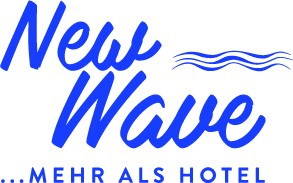 Liebe Gäste der Hochzeitsgesellschaft Sinner, Unter dem Stichwort „Hochzeit Sinner“ könnt Ihr gerne bis zum 01.02.2021 in dem Zeitraum vom 02.09.2021 (früheste Anreise) bis zum 06.09.2021 (späteste Abreise) mit einem Mindestaufenthalt von 2 Nächten ein Doppelzimmer in verschiedenen Kategorien buchen. Bilder sowie weitere Informationen zu unserem Haus findet Ihr auf unserer Homepage: www.new-wave.de Bitte beachtet, dass wir eine begrenzte Anzahl an Zimmern für Euch vorreservieren und eine Buchung daher nur nach Verfügbarkeit möglich ist. Gerne stehen wir Euch auch telefonisch (04932-934 200) oder per E-Mail (reservierung@new-wave.de) zur Verfügung. Um eine Buchung vorzunehmen füllt bitte folgendes Formular aus oder meldet Euch gerne direkt bei uns. Wir freuen uns auf Eure Anfragen! Euer New Wave TeamMit diesem Formular möchte Ich Folgendes unter dem Stichwort „Hochzeit Sinner“ buchen:___ NEY L – Doppelzimmer zu einem Preis von 180,00€ pro Nacht / Zimmer___ NEY L – Doppelzimmer zur Einzelnutzung zu 140,00€ pro Nacht / Zimmer___ NEY M-Doppelzimmer zu einem Preis von 150,00€ pro Nacht / Zimmer___ NEY M – Doppelzimmer zur Einzelnutzung zu 110,00€ pro Nacht / ZimmerAnreise: ___________________ Abreise: ______________________Name, Vorname: ____________________________________________Adresse (Straße + Hausnr., PLZ +  Ort):_____________________________________________________________Telefonnr. /Handynr.: __________________________________________Bitte sendet mir eine Buchungsbestätigung an folgende E-Mail-Adresse:_______________________________________________________ Für diese Buchung gelten folgende Stornierungsbedingungen: Bis 42 Tage vor Anreise ist die Stornierung kostenfreiBei einer Stornierung von 41-29 Tagen vor Anreise berechnen wir 30% der vereinbarten LeistungenBei einer Stornierung von 28-14 Tagen vor Anreise berechnen wir 60% der vereinbarten LeistungenBei einer Stornierung von 13-0 Tagen vor Anreise berechnen wir 90% der vereinbarten Leistungen____________________________________             _______________________________________________Datum, Ort					Unterschrift